Kansas City, Kansas Public Schools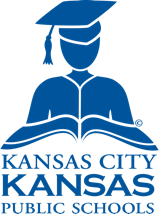 Title IX Incident ReportComplaint received by:  STUDENT / PARENT / STAFF / THIRD PARTYComplainant:  STUDENT / STAFF / THIRD PARTY			Respondent:  STUDENT / STAFF / THIRD PARTYPOTENTIAL CRIME:  Y / N						POTENTIONAL SEXUAL VIOLENCE:  Y / NNotifications (as applicable)Building SRO:  Y / NKCKPS Police Department:  Y / NDepartment of Children/Family Services:  Y / NDistrict Officials (e.g. those responsible for carrying out interim measures, investigation supervisors, etc.):___________________________________________________________________________________________________Detailed Statement of Incident:Click on the active text link below to begin typing your statement.  This box will expand as needed to allow your full statement to be typed and included as party of this report form:Helpful guidance:Include the date, location, individuals involved – if known – and any other clearly factual information reported to you or observed by you;Note if the complainant has reported or referred the incident to any other district employee or local agency (law enforcement, social service); if so, include the name of that employee or agency in statement.   Priority (Select ONE risk level you believe most likely represents this incident above):Interim Measures Considered (Suggested):Is this case appropriate for interim measures:  Yes __________  No __________Interim measures considered, if any (e.g., no contact order, schedule changes, workplace changes, enhanced security, extracurricular activities, etc.): _______________________________________________________________________________________________________________________________________________________________________________________________________________________________________________________________________Plan for notification of parties of interim measures (if applicable):___________________________________________Actions Taken (thus far):Click on the active text link below to begin typing in paragraph or bullet format any and all actions that have been taken by you or the complainant.  This box will expand as needed to allow you to detail all actions taken in this incident and will be included as part of this report form.Initial Assessment of Potential Code of Conduct Offense Types (Student):(Title IX regulatory compliance guidance: Sexual harassment is unwelcome conduct of a sexual nature.  Sexual harassment can include unwelcome sexual advances, requests for sexual favors, and other verbal, nonverbal, or physical conduct of a sexual nature.)Select ONE:___ Bullying – Cyberbullying - 87___ Bullying – Physical - 85___ Bullying –Relational - 88___ Bullying – Verbal - 86___ Defamation - 53___ Extortion - 23___ Harassment:  Sexual - 24___ Improper Display of Affection - 3___ Inappropriate Comp/Internet Use - 55___ Indecent Exposure - 54___ Intimidate/Threat Staff/Student - 17___ Kidnapping - 60___ Misuse/Use of Technology Devices - 37___ Non-Conformity to Dress Code - 10___ Non-Violent Sexual Offense - 73___ Physical Assault/Battery - 29 ___ Sexual Assault - 57___ Sexual Misconduct - 25___ Stalking - 41___ Violation of General School Rules – 93Comments (Optional):DISTRICT OFFICE USE ONLY - To be completed by Title IX District Office StaffNon-Title IX Sexual Misconduct MatterDetermination that allegations DO amount to Title IX sexual misconduct.Determination that allegations do NOT amount to Title IX sexual misconduct.Matter referred to (if applicable): ____________________________________________________________Comments (Optional):Name of Person Reporting:Phone Number:Building/Department:Date Complaint Received:Date Complaint Received:______________________________________________________________________________________________________________Channel of Complaint (email, phone, other, etc.):Channel of Complaint (email, phone, other, etc.):Channel of Complaint (email, phone, other, etc.):____________________________________Complainant:___________________________________________________________________________________________________________________________________________________________________________________________________Student / Staff / Third PartyRespondent:___________________________________________________________________________________________________________________________________________________________________________________________________Student / Staff / Third PartyEmergent/High Risk(In emergent cases of high risk to USD500 Community, individual, or group, dial District Title IX Executive Director, immediately)Urgent/Risk(If a question exists regarding the level of risk, consult District Title IX Executive Director, District Title IX Coordinator)Controlled/Low Risk(Incident has passed; some concern remains)General Report/No Current Risk(Incident is just known, no risk remains)